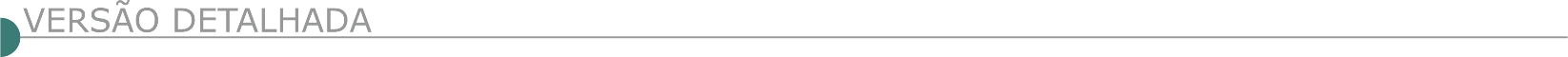 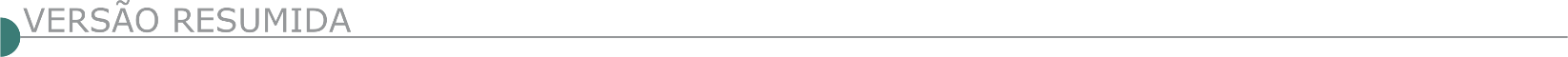 SERVIÇO AUTÔNOMO DE AGUA E ESGOTO DE PASSOS-MG CONCORRÊNCIA 001/2020 O Serviço Autônomo de Agua e Esgoto fará realizar licitação, nos termos da Lei 8.666/93, na modalidade Concorrência tipo menor preço global, visando à contratação de empresa para construção do sistema de desidratação do lodo UTR da ETA Otaliro da Silveira. Prazo para recebimento de documentação e propostas: dia 13/07/2020 ás 13:00h. Abertura dos envelopes de documentação: dia 13/07/2020 às 13:30h. O Edital encontra-se à disposição na sede do SAAE à Praça Monsenhor Messias Bragança, 131, centro, no horário de 12:00 as 17:00. Telefone: 35-3529-4256. Email angelabp58@hotmail.com. SAAE – ITAGUARA/MG. PROC. LICITATÓRIO 024/2020. TOMADA DE PREÇOS N.º 001/2020 Aviso de Licitação - objeto: Fundação e execução de base de reservatório. Cadastro prévio obrigatório até 16/06/2020. Entrega dos envelopes até dia 19/06/2020 às 8h45. Abertura dos envelopes “habilitação” dia 19/06/2020, às 9h. Consulta ao edital no e-mail: saaeitaguaralicitacao@gmail.com e site: www.saaeitaguara.com.br. PREFEITURA MUNICIPAL DE ASTOLFO DUTRA LICITAÇÃO TOMADA DE PREÇOS Nº 05/2020 A Prefeitura de Astolfo Dutra/MG, torna público aos interessados, que a Comissão Permanente de Licitação, fará realizar no dia 19/06/2020, às 13 horas, licitação, na modalidade Tomada de Preços, objetivando contratação de empresa para obras de pavimentação asfáltica em CBUQ na Cidade de Astolfo Dutra. Recurso: próprio. Maiores informações estão no Edital à disposição dos interessados, no site: www.astolfodutra.mg.gov.br e na Prefeitura de Astolfo Dutra, na Praça Governador Valadares, 77, ou pelo telefone (32) 3451-1385, no horário de 12:00 às 18:00 horas, nos dias úteis.PREFEITURA MUNICIPAL DE BAMBUÍ/MG – PROCESSO 064-2020 - PREGÃO ELETRÔNICO 020-2020Execução Tapa Buracos com Usinagem, Transporte e Aplicação, torna público o ADIAMENTO do Processo Licitatório cujo objeto é a contratação dos serviços de usinagem, transporte e aplicação de massa asfáltica tipo CBUQ destinados a operação “tapa buracos” a ser realizada periodicamente para conservação da malha viária urbana no município, para atender as necessidades da Secretaria Municipal de Obras, Urbanismo e Serviços Públicos. Abertura dia 17/06/2020, às 09:00 horas. Local para informações e retirada do edital: Sede da Prefeitura ou pelo site www.bambui.mg.gov.br. Fone: (37) 3431-5496. PREFEITURA MUNICIPAL DE BELO VALE: AVISO DE LICITAÇÃO: CONCORRÊNCIA N°010/2020, PRC N° 057/2020Data de abertura: 06/07/2020, horário: 07h15min. Objeto: Contratação de empresa prestadora de serviços de construção da unidade básica de saúde na localidade do Salgado no município de Belo Vale. Cópia do edital na Avenida Tocantins, n°57, Centro, (sala de licitação) ou no site www.belovale.mg.gov.br ou pelo e-mail: licitacaopmbelovale@gmail.Com. CONCORRÊNCIA N° 011/2020 PRC N° 058/2020Abertura: 07/07/2020, horário: 07h15min. Objeto: contratação de empresa prestadora de serviços de pavimentação asfáltica em CBUQ e drenagem na estrada da comunidade de Vila dos Custódios, conforme anexo I do edital. Cópia do instrumento convocatório na Avenida Tocantins, n° 57, Centro, Belo Vale MG, no site www.belovale.mg.gov.br ou pelo e-mail: licitacaopmbelovale@gmail.com. PREFEITURA MUNICIPAL DE CARAÍ – TOMADA DE PREÇO 010/2020 Será realizado no dia 19/06/2020, às 10:00 horas, a Tomada de Preço nº 010/2020 – Objeto: Contratação de empresa para execução de obras de pavimentação de ruas em pré-moldado de concreto - bloquete hexagonal, nas Comunidades do Município de Caraí, com fornecimento de materiais e mão de obra. Edital e informações encontram-se à disposição dos interessados na sala de licitações localizada na travessa 31 de março, nº 51, centro, tele/fax (0xx33)3531-1219, e-mail: licitação@ carai.mg.gov.br, nos dias úteis, no horário de 08:00 às 13:00. PREFEITURA MUNICIPAL DE CATUTI/MG AVISO DE LICITAÇÃO - TOMADA DE PREÇO Nº 04/2020 A Prefeitura Municipal de Catuti/MG - Torna público o aviso de licitação, referente ao Processo nº 036/2020 - Tomada de Preço nº 04/2020, objetivando a contratação de empresa especializada para Construção de Piscinas, Restaurante e Muro, junto ao Complexo Esportivo da Barragem Municipal de Catuti, com vistas atender ao contrato nº BDMG/BF nº 240.902/18. Credenciamento: 19/06/2020 às 09:00hs. Abertura: 19/06/2020 às 09:30hs. Cadastramento até às 12:00hs do dia 16/06/2020. Interessados manter contato (38) 3813-8110 ou e-mail: licitacoes@catuti.mg.gov.br ou diretamente na sede do município, na Pça. Presidente Vargas, 01, Centro - Catuti/MG no horário de 07:00hs às 12:00hs. PREFEITURA MUNICIPAL DE CONCEIÇÃO DO MATO DENTRO – MG TORNA PÚBLICO QUE REALIZARÁ O PROCESSO Nº 127/2020 – TOMADA DE PREÇO Nº 013/2020Tipo MENOR PREÇO GLOBAL; cujo objeto é a contratação de empresa especializada em engenharia para execução dos serviços da obra de terraplanagem, drenagem, pavimentação, sistema coletor de esgoto e distribuição d’água na Rua Nova do Fórum, no município de Conceição do Mato Dentro/MG, conforme especificações constantes na planilha, cronograma, memorial descritivo e projetos, anexos ao edital n° 127/2020. Dia da abertura: 29 de junho de 2020 às 09h00min. Maiores informações pelo telefone (31) 3868-2398 - Edital disponível no site oficial do Município – www.cmd.mg.gov.br. PREFEITURA MUNICIPAL DE CONFINS/MG. TOMADA DE PREÇOS Nº 001/2020. NOVO AVISO DE EDITAL. O Município de Confins/MG comunica que realizará no dia 19 de junho de 2020 às 13:30h, Licitação na modalidade Tomada de Preços nº 001/2020, cujo objeto é a contratação de empresa especializada para execução da obra de recomposição e compensação ambiental da Lagoa José Teixeira da Costa, conforme solicitação da Secretaria Municipal de Obras e Serviços de acordo com o Edital e seus anexos. O Edital poderá ser adquirido no link: https://www.confins.mg.gov.br/portal/editais/1. Obs.: Os licitantes deverão ficar atentos às futuras alterações do Edital (Caso seja necessário), através do mesmo site. As propostas serão protocoladas até às 13:00h na data da abertura dos envelopes, no Setor de Protocolo na Rua Gustavo Rodrigues, 265. Tel. de contato: (31) 3665-7829. PREFEITURA MUNICIPAL DE ESPÍRITO SANTO DO DOURADO (MG) AVISO DE LICITAÇÃO – TOMADA DE PREÇOS – Nº 00001/2020 – PROCESSO ADMINISTRATICO Nº 00343/2020 Objeto: Contratação de empresa especializada para execução de obra de pavimentação em blocos de concreto sextavado na “Estrada Municipal de ligação entre os bairros Passa Quatro e Ambrósios”, no Município de Espírito Santo do Dourado, conforme contrato de repasse n° 2691.1067.478-80/892750/2019/MAPA/CAIXA. As Propostas Serão Recebidas Até as 10h00min Horas do dia 19 de junho de 2020. O edital poderá ser obtido gratuitamente no sítio eletrônico www.espdourado.mg.gov.br. PREFEITURA MUNICIPAL DE JAMPRUCA/MG TOMADA DE PREÇOS Nº 004/2020 Torna público aos interessados que será realizada licitação, modalidade Tomada de Preços nº 004/2020 - Tipo “Menor Preço GLOBAL”, contratação de empresa para execução da revitalização da área do portal de entrada da cidade de Jampruca-MG. A ser realizado na data 18/06/2020 às 09h30min, na sala de reuniões da Prefeitura, na Praça Jorge Agostinho nº 56 - Centro - Jampruca/MG. O edital encontra-se à disposição dos interessados a partir desta data, no horário de 08h00min às 12h00min, no endereço acima, via solicitação formal. Informações através do telefone (0xx33) 3513-9215. PREFEITURA MUNICIPAL DE JEQUITIBA COMISSÃO DE LICITAÇÕES/CONTRATOS PROCESSO LICITATÓRIO 60/2020 - PREGÃO PRESENCIAL 21/2020 O Município de Jequitibá/MG torna público aos interessados que está realizando licitação pública, instaurada na modalidade Pregão Presencial nº 21/2020. Contratação de empresa especializada para prestação de serviço de Logística/Transporte de Resíduos sólidos até o aterro controlado. O edital está à disposição dos interessados na sede do Município de 2ª a 6ª feira, de 8 horas às 17 horas ou através do site www.jequitiba.mg.gov.br. Os envelopes deverão ser protocolados até as 08h30min do dia 18/06/2020 (quinta-feira). Leis Federais nº: 8.666/93 e 10.520/02 – Mais informações poderão ser obtidas através do telefone (31) 3717-6222.PREFEITURA MUNICIPAL DE JURUAIA/MG– AVISO DE LICITAÇÃO PRC 98/2020 TOMADA DE PREÇO 05/2020 Objeto: contratação de empresa especializada em obras e serviços de engenharia, para prestação de serviços de implantação de pavimentação asfáltica no município de Juruaia, conforme planilha orçamentária, memorial descritivo, projeto básico e demais especificações contidas neste edital e em seus anexos. Data de Abertura:22/06/2020 as 09H:00. Maiores informações poderão ser obtidas através do telefone (35)3553-1211 e pelo site: www.juruaia.mg.gov.br. PREFEITURA MUNICIPAL DE LUISBURGO/MG. TOMADA DE PREÇO Nº 004/2020.Aviso de Licitação. Torna público a realização do Processo Licitatório nº 023/2020 - Tomada de Preço nº 004/2020. Tipo: Menor Preço, para construção de muro de divisa no pátio da Oficina/Borracharia do Município de Luisburgo, que se dará no dia 19/06/2020 às 13:00 horas, na sede da Prefeitura Municipal de Luisburgo. A cópia do Edital poderá ser requerida pelo Fax: (33) 3378-7000, e os esclarecimentos necessários serão obtidos no Setor de Licitações da Prefeitura Municipal de Luisburgo, situado na Rua José Petronilho Inácio de Souza, Número 66, Centro, CEP: 36.923-000, Luisburgo/MG.PREFEITURA MUNICIPAL DE MALACACHETA PREFEITURA MUNICIPAL DE MALACACHETA INFRA-ESTRUTURA - BDMG AVISO DE LICITAÇÃO – O MUNICÍPIO DE MALACACHETA/MG, ATRAVÉS DO PREFEITO MUNICIPAL, TORNA PUBLICO ABERTURA DO PROCESSO LICITATÓRIO 026/20, TOMADA DE PREÇO - TP Nº 002/20TIPO: MENOR PREÇO GLOBAL, OBJETIVANDO A CONTRATAÇÃO DE EMPRESA DE ENGENHARIA PARA PRESTAÇÃO DE SERVIÇOS EM PAVIMENTAÇÃO EM PRÉ-MOLDADO DE CONCRETO (BLOQUETE HEXAGONAL), IMPLANTAÇÃO DE REDE DE DRENAGEM PLUVIAL E CONSTRUÇÃO DE MUROS DE ARRIMO, NESTE MUNICIPIO DE MALACACHETA – MG, CONFORME RECURSO DO PROGRAMA BDMG URBANIZA / CONTRATO DE FINANCIAMENTO BDMG 284.652/2020. A ABERTURA DO PROCESSO SERÁ DIA 18/06/20 ÀS 08h:00MIN, NA SEDE DA PREFEITURA MUNICIPAL, PRAÇA MONS. JORGE LOPES DE OLIVEIRA, Nº 130 - CEP: 39.690-000. O EDITAL PODERÁ SER LIDO NA ÍNTEGRA E ADQUIRIDO ATRAVÉS DO EMAIL: licitar8666@hotmail.com ou, FONE: (33) 3514 - 1629.MALAC. 02/06/2020.PREFEITURA MUNICIPAL DE MATA VERDE AVISO DE ADIAMENTO TOMADA DE PREÇOS Nº 005/2020 A Comissão Permanente de Licitação, através de sua Presidente, COMUNICA aos interessados que a TOMADA DE PREÇOS sob Nº 005/2020, tipo “MENOR PREÇO GLOBAL”, tendo como objeto Contratação de empresa para execução e colocação de meio-fio e sarjeta nos dois lados das ruas “A”, “B”,”C”,”D”,”E”,”F”,”G”,”H”,”I”,”J” e “K” do bairro Sol Nascente nos dois lados das ruas, visando as melhorias e urbanização do bairro, conforme as especificações constantes no plano de trabalho, datado do dia, 03 de junho de 2020, será adiado para o dia 05 DE JUNHO DE 2020, às 09:00h, por razões técnicos administrativas. PREFEITURA MUNICIPAL DE MATERLÂNDIA/MG AVISO DE LICITAÇÃO TOMADA DE PREÇO 006/2020 A Prefeitura Municipal de Materlândia/MG, torna público que fará realizar Processo Licitatório nº 032/2020 – Tomada de Preço 006/2020. Objeto: Contratação de empresa para realizar reforma e ampliação de ponto de atendimento médico no Córrego dos Machados, município de Materlândia/MG, exclusiva para me ou epp. Abertura dia: 18/06/2020 às 09:00:00. Aos interessados, informação bem como Edital completo estará à disposição no website desta prefeitura (www.pmmaterlandia.mg.gov.br), na Prefeitura Municipal de Materlândia/MG, situada na Praça Francelino Pereira, nº 10, Centro, ou através do telefone (33) 3427-1129, de 12:00 as 17:00hs, ou pelo e-mail: pmmaterlandia@gmail.com. PREFEITURA MUNICIPAL DE MONTALVÂNIA/MG AVISO DE LICITAÇÃO - PL Nº 026/2020 – TP Nº 002/2020OBJETO: Execução de obra de Reforma da Praça da Colher localizada na sede do Município de Montalvânia. Abertura: Dia 18/06/2020 – 09h00min. Informações: (38) 3614-1537 – 3614-1429. Email licitacao@montalvania.mg.gov.br ou na sede do Município, situado Av. Confúcio, n°1150 – Centro – Montalvânia/MG, no horário das 07h30min às 13h30min. PREFEITURA MUNICIPAL DE MONTES CLAROS AVISO DE LICITAÇÃO PROCESSO LICITATÓRIO N°. 0303/2020 TOMADA DE PREÇO N°. 004/2020 O Município de Montes Claros/MG, através da Secretaria Municipal de Infraestrutura e Planejamento Urbano e da Comissão Permanente de Licitação e Julgamento, designada pelo Decreto Municipal n°. 3.876, de 16 de julho de 2019, TORNA PÚBLICO o edital de Tomada de Preço n°. 004/2020, para contratação de sociedade empresária especializada para execução de obras de encabeçamento da ponte (muro de arrimo) que liga os bairros Morada do Sol e Ibituruna, com fornecimento de materiais, na área urbana do Município de Montes Claros/MG. Prazo para a entrega dos envelopes: até às 09h do dia 19/06/2020. Data da sessão: às 09h30 do dia 19/06/2020. Íntegra do edital: https://licitacoes.montesclaros.mg.gov.br/. Contato: (38) 2211-3190 - Comissão Permanente de Licitação e Julgamento.AVISO DE LICITAÇÃO PROCESSO LICITATÓRIO N°. 0242/2020 TOMADA DE PREÇO N°. 003/2020 O Município de Montes Claros/MG, através da Secretaria Municipal de Esporte, Juventude e da Comissão Permanente de Licitação e Julgamento, designada pelo Decreto Municipal n°. 3.876, de 16 de julho de 2019, torna público o edital retificado de Tomada de Preço n°. 003/2020, para contratação de empresa especializada para execução das obras de construção de quadra coberta na Comunidade Ermidinha, no Município de Montes Claros/MG. Prazo para a entrega dos envelopes: até às 09h do dia 24/06/2020. Nova data da sessão: às 09h30 do dia 24/06/2020. Íntegra do edital: https://licitacoes.montesclaros.mg.gov.br/. Contato: (38) 2211-3190 - Comissão Permanente de Licitação e Julgamento.PREFEITURA MUNICIPAL DE NOVA BELÉM/MG TOMADA DE PREÇOS Nº 006/2020Reforma do Centro de Eventos no Município de Nova Belém. A Abertura será dia 19/06/2020, as 13h00m na Prefeitura Municipal de Nova Belém, na Av. Carlos Maulaz, nº 150, Centro – Nova Belém – MG, Informações no tel.: (33) 3241-8001, com Angélica Romualdo Rosa-Presidente da CPPREFEITURA MUNICIPAL DE PIEDADE DO RIO GRANDE - TOMADA DE PREÇOS Nº. 001/20 Obj. Contratação de empresa para execução de obras de reforma e melhorias das elevatórias finais e estação de tratamento de esgoto. Sessão e entrega dos envelopes: 25/06/2020 às 09h. Emissão de CRC até 22/06/2020. Edital: www.piedadedoriogrande.mg.gov.br. Informações: (32) 3335-1122PREGÃO PRESENCIAL Nº. 015/20 Obj. Registro de Preços para fornecimento e execução de serviços de pintura viária e emulsão asfáltica para tapa buraco, construção de quebra mola e pequenas pavimentações. Sessão e entrega dos envelopes: 18/06/2020 às 09h. Edital: www.piedadedoriogrande.mg.gov.br. Informações: (32) 3335-1122.PREFEITURA MUNICIPAL DE PIRANGA SERVIÇOS DE TAPA-BURACOS, COM APLICAÇÃO DE CONCRETO BETUMINOSO USINADO À QUENTE - CBUQ PREFEITURA MUNICIPAL DE PIRANGA-MG: PROCESSO LICITATÓRIO Nº 057/2020, PREGÃO PRESENCIAL Nº 020/2020, REGISTRO DE PREÇOS Nº 015/2020. Objeto: Serviços de tapa-buracos, com aplicação de concreto betuminoso usinado à quente - CBUQ. Data para entrega dos envelopes de proposta e documentos: até 15/06/2020, as 09:00 hs. Abertura dos envelopes: 15/06/2020 as 09:00 hs na sala de licitação da Prefeitura Municipal de Piranga, à Rua Vereadora Maria Anselmo, 119, Centro, Piranga -MG.PREFEITURA MUNICIPAL DE PIRAÚBA/MG AVISO DE RETIFICAÇÃO - TOMADA DE PREÇOS N.º 003/2020 Aviso de retificação de edital e alteração de data de abertura – TOMADA DE PREÇOS n.º 003/2020 – PRC n.º 038/2020. A presidente da CPL torna público a retificação do edital. Objeto: Contratação de empresa, pelo regime de execução indireta, de empreitada a preço global, para construção de ponte mista em aço/concreto armado de 12 m de comprimento e 8 m de largura na Rua Guarupembé, através da Secretaria Municipal de Obras com Recursos Próprios, conforme edital e seus anexos. Foi efetuada revisão técnica na planilha pelo engenheiro responsável que resultou em alterações nos itens: 5.3, 9.2, 9.3, 9.4, 9.5, 11.2 e 11.3 da planilha orçamentária sintética que conseqüentemente alterou o cronograma físico financeiro. Desta forma, fica alterada a data de abertura nos termos do art. 21, § 4º, da Lei 8.666/93, para o dia 18/06/2020 às 12:30 h. Local: Rua Opemá, 610, Centro, Piraúba- MG. Informações por e-mail compras@pirauba.mg.gov.br ou telefone (32) 3573-1575 de 12:00 as 18:00.PREFEITURA MUNICIPAL DE SANTANA DOS MONTES/MG AVISO DE TOMADA DE PREÇOS Nº 01/2020 O município de Santana dos Montes-MG, torna público que fará realizar Tomada de Preços nº 01/2020, autorizada pelo PL Nº 19/2020, objetivando a Contratação de empresa para execução, sob empreitada global, com fornecimento de materiais e mão de obra, para construção de muro de contenção de talude na Rua Hilda Laureano de Souza e na Ponte de Piranguita, localizadas no município de Santana dos Montes – MG. Dia 22/06/2020 às 09.30h. Edital disponível em: www.santanadosmontes.mg.gov.br. PREFEITURA MUNICIPAL DE SANTA LUZIA/ MG - AVISO DE LICITAÇÃO EDITAL Nº 31/2020 – TOMADA DE PREÇOSObjeto: Contratação de empresas de construção civil para realização de obras de ampliação, reforma e construção de: GRUPO 01 - Quadra esportiva na Escola Mun. Santa Luzia; GRUPO 02 - Salas de Aula na Escola Mun. Ana Zélia. Ambas neste município. Entrega dos envelopes no Setor de protocolo (sala 01), até às 09:30 horas do dia 22/06/2020 e abertura às 10:00 horas do mesmo dia, no Auditório da Prefeitura Mun. De Santa Luzia/MG, Av. VIII, nº. 50, B. Carreira Comprida, CEP 33.045-090. O Edital poderá ser baixado na página na internet endereço: http://www.santaluzia.mg.gov.br/v2/index.php/licitacao/ ou solicitado pelo e-mail: cpl@santaluzia.mg.gov.br. EDITAL Nº 33/2020 – TOMADA DE PREÇOSObjeto: Contratação de empresa de construção civil para realização de construção de Unidade Municipal de Educação Infantil - UMEI Alto São Cosme, neste município. Entrega dos envelopes no Setor de protocolo (sala 01), até às 09:30 horas do dia 23/06/2020 e abertura às 10:00 horas do mesmo dia, no Auditório da Prefeitura Mun. De Santa Luzia/MG, Av. VIII, nº. 50, B. Carreira Comprida, CEP 33.045-090. O Edital poderá ser baixado na página na internet endereço: http://www.santaluzia.mg.gov.br/v2/index.php/licitacao/ ou solicitado pelo e-mail: cpl@santaluzia.mg.gov.br.PREFEITURA MUNICIPAL DE SÃO JOÃO DO MANTENINHA/MG. TOMADA DE PREÇOS Nº 003/2020 E OUTRO. AVISO DE LICITAÇÃOO Município de São João do Manteninha/ MG, comunica através da CPL, que abrirá o Processo Licitatório nº 011/2020, na modalidade Tomada de Preços nº 003/2020, tipo Menor Preço Global, cujo objeto é a contratação de empresa especializada para a execução de recomposição de pavimento Asfáltico nas Ruas Sebastião Vicente Mendes e Magalhães Pinto, no Distrito de Vargem Grande - São João do Manteninha/MG, conforme Transferência Especial nº 0903/2020, celebrado entre a União Federal, por intermédio do Ministério da Economia. A abertura será dia 18/06/2020 às 09h00, na Sede da Prefeitura. Os interessados poderão retirar o Edital e obter informações na Prefeitura Municipal de São João do Manteninha à Avenida Reginaldo Alves dos Santos, 59, Centro, nos dias úteis no horário de 07h00 às 13h00, fone: (33) 3242-1208. E-mail: pmsjmlicita@bol.com.br. PREFEITURA MUNICIPAL DE SÃO SEBASTIÃO DO MARANHÃO/MG. TOMADA DE PREÇOS Nº 003/2020. AVISO DE LICITAÇÃOObjeto: Contratação de empresa do ramo para execução de obras de calçamento em bloquete, nas Ruas João Catarina Sobrinho, Raimunda Gaspar Ribeiro, Ieda Catarina no Bairro Floresta, e na Rua Estér Miranda no Bairro Matinha, no Município de São Sebastião do Maranhão, objeto do Contrato de Repasse nº 869517/2018, celebrado entre a União Federal por intermédio do Ministério das Cidades, representado pela Caixa Econômica Federal e o Município de São Sebastião do Maranhão/MG. Menor Preço Global. Data: 18/06/2020 às 08:30 horas. O Edital e seus anexos poderão ser adquiridos na Sala da CPL da Prefeitura de São Sebastião do Maranhão ou no site: https://saosebastiaodomaranhao.mg. PREFEITURA MUNICIPAL DE TRÊS MARIAS SECRETARIA MUNICIPAL DE OBRAS AVISO DE PREGÃO PRESENCIAL Nº. 55/2020 PROCESSO LICITATÓRIO Nº 087/2020 O Município de Três Marias - MG, através do Pregoeiro, torna público à abertura de procedimento licitatório, do tipo, Menor Preço Item objetivando o Registro de Preços e eventual contratação de empresa especializada na prestação de serviços em sinalização estratigráfica e fornecimento de materiais, para demarcação de vias urbanas e sinalização de trânsito em diversas ruas e avenidas do município, conforme especificações e quantitativos do Anexo I – Termo de Referência e Minuta da Ata de Registro de Preços, que integram o Edital. Recebimento e julgamento das propostas será no dia 17/06/2020 às 13h30min, na Secretaria Municipal de Administração – SEMAD. Situada à Praça Castelo Branco, nº 03 – Centro – Três Marias. O Edital completo está disponível no site: www.tresmarias.mg.gov.br ou ser adquirido na Divisão de Material e Patrimônio da Prefeitura Municipal, à Praça Castelo Branco, nº 03 – Centro – Três Marias-MG. Mais informações pelo Telefone: (38) 3754-5338.PREFEITURA MUNICIPAL DE TEÓFILO OTONI/ MG - SECRETARIA DE ADMINISTRAÇÃO AVISO DE LICITAÇÃO – PREGÃO ELETRÔNICO Nº 036/2020 AVISO DE LICITAÇÃO – PREGÃO ELETRÔNICO Nº 036/2020O Município de Teófilo Otoni/MG torna pública a NOVA DATA para a realização do Pregão Eletrônico nº 036/2020, para o dia 19/06/2020, com recebimento das propostas até às 9h, em virtude da antecipação dos feriados municipais de Corpus Christi e São Pedro para os dias 04 e 05 de junho, conforme previsto no Decreto Municipal 8.050/2020 de 02 de junho de 2020. Ficam mantidas todas as demais cláusulas já previstas no edital disponibilizado anteriormente. Objeto: Contratação de empresa especializada para prestação de serviços de limpeza urbana e multitarefa, para atender as demandas do Município de Teófilo Otoni. Íntegra do edital e demais informações atinentes ao certame encontram-se à disposição dos interessados na sala da Divisão de Licitação, situada na Av. Dr. Luiz Boali Porto Salman, nº 230, Centro, nos dias úteis, no horário de 8h às 16h, ou através dos sites: www.transparencia.teofilootoni.mg.gov.br, www.bbmnetlicitacoes.com.br ou pelo e-mail: licitacao@teofilootoni.mg.gov.br. PREFEITURA MUNICIPAL DE VOLTA GRANDE PUBLICAÇÃO TOMADA DE PREÇOS 001/2020AVISO DE LICITAÇÃO PROCESSO LICITATÓRIO Nº. 052/2020 TOMADA DE PREÇOS N.º 001/2020 MENOR PREÇO GLOBAL OBJETO: Contratação de empresa sob o regime de empreitada global, para a execução de Pavimentação em Alvenaria Poliédrica, Meio Fio de Concreto Pré-Moldado tipo A e Sarjetas de concreto moldado tipo 1, com fornecimento total de materiais e mão-de-obra, devidamente aprovado pelo concedente e parte integrante deste instrumento. Conforme Contrato de Financiamento BDMG Municípios 2019 – BDMG URBANIZA nº 101.880/19, em conformidade com as planilhas e projetos anexos. DATA E HORÁRIO DE ABERTURA DA SESSÃO OFICIAL: DIA: 18/06/2020 às 13h00min (treze horas) IMPORTANTE – ATENÇÃO Srs. licitantes RECOMENDAMOS para que se proceda a leitura atenta às condições e/ou exigências expressas neste edital e seus anexos, objetivando uma perfeita participação no certame. Em caso de dúvidas: (32) 3463-1232. Não havendo expediente na data supracitada, a data limite para recebimento das propostas comerciais e a abertura da sessão estarão prorrogadas para o primeiro dia útil subsequente, no mesmo horário. LOCAL PARA REALIZAÇÃO DA SESSÃO:SALA DA COMISSÃO PERMANENTE DE LICITAÇÕES, NA AV ARTHUR PEDRAS, Nº 120 - CENTRO, VOLTA GRANDE - MG, CEP: 36.720-000. CONSULTAS AO EDITAL: Estará disponível o aviso de licitação, através de site: www.voltagrande.mg.gov.br. O edital encontra-se a disposição de todos os interessados na Prefeitura Municipal, será disponibilizado através do meio eletrônico pen drive disponibilizado pelo licitante e também permanecerá afixado no Quadro de Avisos localizado no hall de entrada da Prefeitura de Volta Grande (MG), no horário de 13:00 as 18:00 horas, até o último dia útil que anteceder a data do certame. MINISTÉRIO DE INFRAESTRUTURA - DNIT - SUPERINTENDÊNCIA REGIONAL NO PARANÁ AVISO DE LICITAÇÃO PREGÃO ELETRÔNICO Nº 188/2020 - UASG 393028 Nº PROCESSO: 50609003047/19-72Objeto: Execução dos Serviços Necessários de Manutenção Rodoviária (Conservação/Recuperação) na Rodovia BR-476/PR, segmento Divisa SP/PR - Curitiba, km 0,0 ao km 122,4. Total de Itens Licitados: 1. Edital: 03/06/2020 das 08h00 às 12h00 e das 13h00 às 17h00. Endereço: Av. Victor Ferreira do Amaral, 1500, Tarumã - Curitiba/PR ou www.comprasgovernamentais.gov.br/edital/393028-5-00188-2020. Entrega das Propostas: a partir de 03/06/2020 às 08h00 no site www.comprasnet.gov.br. Abertura das Propostas: 16/06/2020 às 10h00 no site www.comprasnet.gov.br. Informações Gerais: Edital disponível também em www.dnit.gov.br.  GOVERNO DO ESTADO DE SÃO PAULO COMPANHIA DE SANEAMENTO BÁSICO DO ESTADO DE SÃO PAULO DEPARTAMENTO DE LICITAÇÕES AVISO DE PRORROGAÇÃO LICITAÇÃO SABESP ME Nº 05664/2019 A SABESP comunica às sociedades brasileiras e estrangeiras que, para a Licitação SABESP ME nº 05664/19 - Execução da primeira etapa das obras para implantação de redes e estações elevatórias de esgoto Bacia TL-18 - Arujá, na área de atuação da Unidade de Negócio Leste - Superintendência de Gestão de Empreendimentos da Metropolitana - Diretoria Metropolitana - M, as datas estabelecidas para a licitação em referência ficam prorrogadas conforme segue: Envio das "Propostas" a partir da 00h00 (zero hora) do dia 12/06/20 até às 10h00 do dia 15/06/20. Às 10h05 do dia 15/06/20 será dado início à sessão pública. ESTADO DA BA- PREFEITURA MUNICIPAL DE ITATIM AVISO DE LICITAÇÃO RDC PRESENCIAL Nº 2/2020 A PREFEITURA MUNICIPAL DE ITATIM, CNPJ nº 13.866.843/0001-17, torna público que irá realizar a Licitação na modalidade de RDC PRESENCIAL no 002-2020, tipo menor preço global, para a execução de Contratação de empresa especializada para execução de Obra de Pavimentação em paralelo sob coxim de areia, Meio-Fio e passeio em concreto, rampas e sinalização em diversas ruas do Município de Itatim, a citar (Rua Projetada 01, Rua José de Alencar, Rua Astor de Castro, Rua da Zabela, Rua Francisco Rebouças (trecho 02), 1ª Trv. Francisco Rebouças, proposta 052349/2019, conforme projeto aprovado pela CEF, a ser realizada no dia 29/06/2020, às 14:30. Edital disponível no site www.itatim.ba.gov.br e anexos por Email: liciteitatim@gmail.com ou em mídias de CD na sede da Prefeitura Municipal, à Rua da Linha s/n, Centro, CEP 46.875-000. Maiores informações pelo telefone (75) 3452-2166.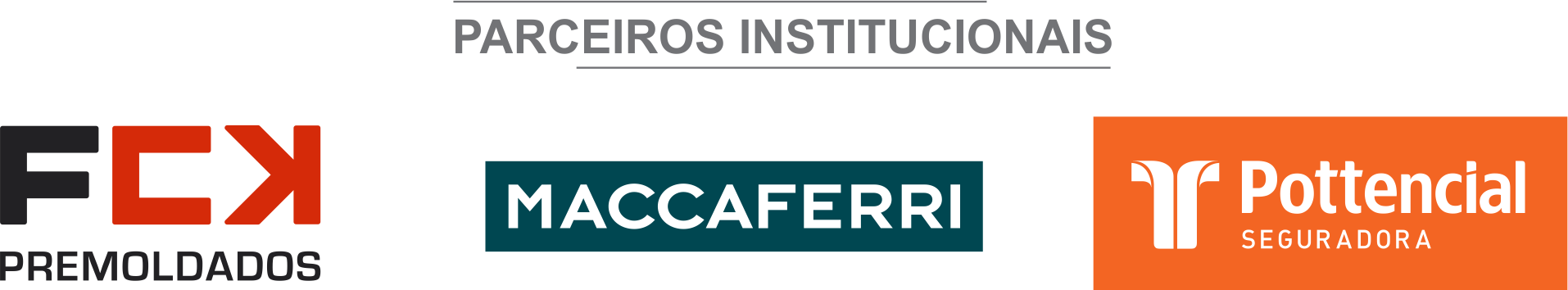 ÓRGÃO LICITANTE: COPASA-MG EDITAL:LICITAÇÃO INTERNACIONAL CPLI.1120200029 Endereço: Rua Carangola, 606, térreo, bairro Santo Antônio, Belo Horizonte/MG.Informações: Telefone: (31) 3250-1618/1619. Fax: (31) 3250-1670/1317. E-mail: cpli@copasa.com.br. Endereço: Rua Carangola, 606, térreo, bairro Santo Antônio, Belo Horizonte/MG.Informações: Telefone: (31) 3250-1618/1619. Fax: (31) 3250-1670/1317. E-mail: cpli@copasa.com.br. OBJETO: SELECIONAR, DENTRE AS PROPOSTAS APRESENTADAS, A PROPOSTA CONSIDERADA MAIS VANTAJOSA, DE ACORDO COM OS CRITÉRIOS ESTABELECIDOS NESTE EDITAL, VISANDO A EXECUÇÃO, COM FORNECIMENTO PARCIAL DE MATERIAIS, DAS OBRAS E SERVIÇOS DE AMPLIAÇÃO DO SISTEMA DE ESGOTAMENTO SANITÁRIO DO MUNICÍPIO DE IBIRITÉ / MG, 3ª ETAPA.DATAS: Entrega: 20/07/2020, até às 08:30.Abertura: 20/07/2020, às 08:30.Prazo de execução: 24 meses.VALORESVALORESVALORESVALORESValor Estimado da ObraCapital Social Igual ou SuperiorGarantia de PropostaValor do EditalR$ 31.330.939,42R$ -R$ -R$ -CAPACIDADE TÉCNICA: a) Rede de esgoto com diâmetro igual ou superior a 150 mm;b) Rede com uso de qualquer processo não destrutivo do pavimento (ou túnel), com diâmetro ou altura livre igual ou superior a 150 mm;CAPACIDADE TÉCNICA: a) Rede de esgoto com diâmetro igual ou superior a 150 mm;b) Rede com uso de qualquer processo não destrutivo do pavimento (ou túnel), com diâmetro ou altura livre igual ou superior a 150 mm;CAPACIDADE TÉCNICA: a) Rede de esgoto com diâmetro igual ou superior a 150 mm;b) Rede com uso de qualquer processo não destrutivo do pavimento (ou túnel), com diâmetro ou altura livre igual ou superior a 150 mm;CAPACIDADE TÉCNICA: a) Rede de esgoto com diâmetro igual ou superior a 150 mm;b) Rede com uso de qualquer processo não destrutivo do pavimento (ou túnel), com diâmetro ou altura livre igual ou superior a 150 mm;CAPACIDADE OPERACIONAL:  a) Rede de esgoto com diâmetro igual ou superior a 150 mm e com extensão igual ou superior a 22.300 m;b) Rede de esgoto com tubulação de PVC e/ou manilha cerâmica e/ou concreto e/ou ferro fundido, com diâmetro igual ou superior a 300 mm e com extensão igual ou superior a 2.500 m;c) Rede com uso de qualquer processo não destrutivo do pavimento (ou túnel), com diâmetro ou altura livre igual ou superior a 150 mm e com extensão igual ou superior a 500 m;d) Escavação em rocha por qualquer processo com quantidade igual ou superior a 4.600 m³;e) Pavimento asfáltico (CBUQ e/ou PMF) com quantidade igual ou superior a 8.800 m²;CAPACIDADE OPERACIONAL:  a) Rede de esgoto com diâmetro igual ou superior a 150 mm e com extensão igual ou superior a 22.300 m;b) Rede de esgoto com tubulação de PVC e/ou manilha cerâmica e/ou concreto e/ou ferro fundido, com diâmetro igual ou superior a 300 mm e com extensão igual ou superior a 2.500 m;c) Rede com uso de qualquer processo não destrutivo do pavimento (ou túnel), com diâmetro ou altura livre igual ou superior a 150 mm e com extensão igual ou superior a 500 m;d) Escavação em rocha por qualquer processo com quantidade igual ou superior a 4.600 m³;e) Pavimento asfáltico (CBUQ e/ou PMF) com quantidade igual ou superior a 8.800 m²;CAPACIDADE OPERACIONAL:  a) Rede de esgoto com diâmetro igual ou superior a 150 mm e com extensão igual ou superior a 22.300 m;b) Rede de esgoto com tubulação de PVC e/ou manilha cerâmica e/ou concreto e/ou ferro fundido, com diâmetro igual ou superior a 300 mm e com extensão igual ou superior a 2.500 m;c) Rede com uso de qualquer processo não destrutivo do pavimento (ou túnel), com diâmetro ou altura livre igual ou superior a 150 mm e com extensão igual ou superior a 500 m;d) Escavação em rocha por qualquer processo com quantidade igual ou superior a 4.600 m³;e) Pavimento asfáltico (CBUQ e/ou PMF) com quantidade igual ou superior a 8.800 m²;CAPACIDADE OPERACIONAL:  a) Rede de esgoto com diâmetro igual ou superior a 150 mm e com extensão igual ou superior a 22.300 m;b) Rede de esgoto com tubulação de PVC e/ou manilha cerâmica e/ou concreto e/ou ferro fundido, com diâmetro igual ou superior a 300 mm e com extensão igual ou superior a 2.500 m;c) Rede com uso de qualquer processo não destrutivo do pavimento (ou túnel), com diâmetro ou altura livre igual ou superior a 150 mm e com extensão igual ou superior a 500 m;d) Escavação em rocha por qualquer processo com quantidade igual ou superior a 4.600 m³;e) Pavimento asfáltico (CBUQ e/ou PMF) com quantidade igual ou superior a 8.800 m²;ÍNDICES ECONÔMICOS: ILG – ILC – ISG igual ou maior (≥) a 1,0ÍNDICES ECONÔMICOS: ILG – ILC – ISG igual ou maior (≥) a 1,0ÍNDICES ECONÔMICOS: ILG – ILC – ISG igual ou maior (≥) a 1,0ÍNDICES ECONÔMICOS: ILG – ILC – ISG igual ou maior (≥) a 1,0OBSERVAÇÕES: - Consórcio: Conforme edital. VISITA: visita técnica, fornecimento de informações e prestação de esclarecimentos porventura solicitados pelos interessados, estará disponível, o Sr. Cleber Torres ou outro empregado da COPASA MG, do dia 03 de junho de 2020 ao dia 17 de julho de 2020. O agendamento da visita poderá ser feito pelo e-mail: usem@copasa.com.br ou pelo telefone 31 3250 1048. A visita será realizada na Rua José Maria Taitson, 311, Centro, Ibirité-MG. Clique aqui para obter informações do edital. OBSERVAÇÕES: - Consórcio: Conforme edital. VISITA: visita técnica, fornecimento de informações e prestação de esclarecimentos porventura solicitados pelos interessados, estará disponível, o Sr. Cleber Torres ou outro empregado da COPASA MG, do dia 03 de junho de 2020 ao dia 17 de julho de 2020. O agendamento da visita poderá ser feito pelo e-mail: usem@copasa.com.br ou pelo telefone 31 3250 1048. A visita será realizada na Rua José Maria Taitson, 311, Centro, Ibirité-MG. Clique aqui para obter informações do edital. OBSERVAÇÕES: - Consórcio: Conforme edital. VISITA: visita técnica, fornecimento de informações e prestação de esclarecimentos porventura solicitados pelos interessados, estará disponível, o Sr. Cleber Torres ou outro empregado da COPASA MG, do dia 03 de junho de 2020 ao dia 17 de julho de 2020. O agendamento da visita poderá ser feito pelo e-mail: usem@copasa.com.br ou pelo telefone 31 3250 1048. A visita será realizada na Rua José Maria Taitson, 311, Centro, Ibirité-MG. Clique aqui para obter informações do edital. OBSERVAÇÕES: - Consórcio: Conforme edital. VISITA: visita técnica, fornecimento de informações e prestação de esclarecimentos porventura solicitados pelos interessados, estará disponível, o Sr. Cleber Torres ou outro empregado da COPASA MG, do dia 03 de junho de 2020 ao dia 17 de julho de 2020. O agendamento da visita poderá ser feito pelo e-mail: usem@copasa.com.br ou pelo telefone 31 3250 1048. A visita será realizada na Rua José Maria Taitson, 311, Centro, Ibirité-MG. Clique aqui para obter informações do edital. ÓRGÃO LICITANTE: COPASA-MG EDITAL: PREGÃO ELETRÔNICO REGISTRO DE PREÇOS SPAL nº 05.2020/3048 - PESEndereço: Rua Carangola, 606, térreo, bairro Santo Antônio, Belo Horizonte/MG.Informações: Telefone: (31) 3250-1618/1619. Fax: (31) 3250-1670/1317. E-mail: cpli@copasa.com.br. Endereço: Rua Carangola, 606, térreo, bairro Santo Antônio, Belo Horizonte/MG.Informações: Telefone: (31) 3250-1618/1619. Fax: (31) 3250-1670/1317. E-mail: cpli@copasa.com.br. OBJETO: SERVIÇOS COMERCIAIS DE CORTES E RELIGAÇÕES DE ÁGUA, SUBSTITUIÇÕES DE HIDRÔMETROS E VERIFICAÇÃO DE FRAUDES EM CAVALETES E HIDRÔMETROS, NA ÁREA DE ABRANGÊNCIA DA GERÊNCIA REGIONAL CONTAGEM - GRCN.DATAS: Entrega: 19/07/2020, até às 08:45.Abertura: 19/07/2020, às 08:45.Edital e demais informações disponíveis a partir do dia 04/06/2020 no site: www.copasa.com.br (link: Licitações e Contratos/Licitação)Edital e demais informações disponíveis a partir do dia 04/06/2020 no site: www.copasa.com.br (link: Licitações e Contratos/Licitação)